Okechukwu peter Chukwukasi18/sci03/007Biochemistry1a) The empty set is the unique set having no elements; its size or cardinality is zero.b) A singleton set is a set which contains only one element. A = {x}2) 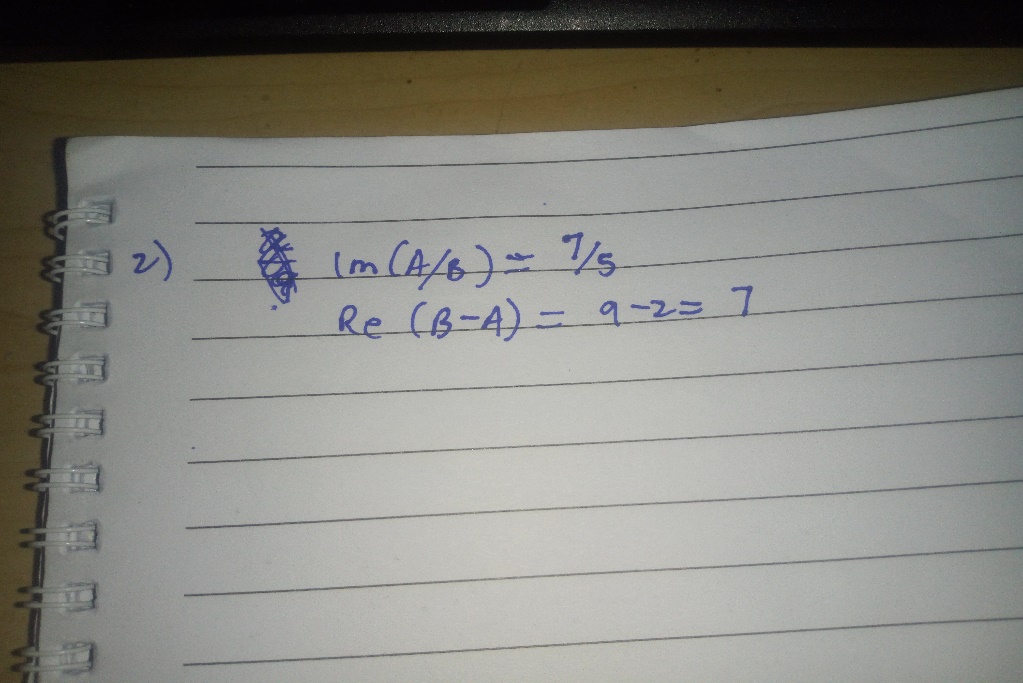 